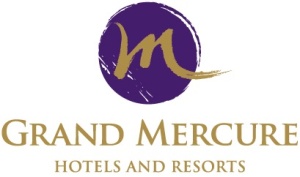 The Korean Society for Biotechnology and Bioengineering2. Rates and Accommodations**Tax included / Suite, Executive Rooms are included 1Person Breakfast.3. Other requirements4. Billing InformationManager : ERIC KIM +82(0)10-9618-0783/ +82(0)55-600-0700  sales2@grandmercurechangwon.com/  rsvn@grandmercurechangwon.comReservation Instructions*please enter the type of room and bed, the date of check in/out, and the number of rooms available.. *Reservation works on a first-come-first-served basis. We will confirm your reservation upon receipt of your reservation form.*Room Cancellation -   3 days before check-in : no penalty1 day before check-in : 50% chargeOn check-in day : 100% charge*The deadline of registration : 3 April*please enter the type of room and bed, the date of check in/out, and the number of rooms available.. *Reservation works on a first-come-first-served basis. We will confirm your reservation upon receipt of your reservation form.*Room Cancellation -   3 days before check-in : no penalty1 day before check-in : 50% chargeOn check-in day : 100% charge*The deadline of registration : 3 April*please enter the type of room and bed, the date of check in/out, and the number of rooms available.. *Reservation works on a first-come-first-served basis. We will confirm your reservation upon receipt of your reservation form.*Room Cancellation -   3 days before check-in : no penalty1 day before check-in : 50% chargeOn check-in day : 100% charge*The deadline of registration : 3 AprilName: Name: Name: Mr.  /  Ms. /  Dr.Telephone :Telephone :E-Mail:E-Mail:HotelRoom TypeRoom TypeSpecial RateCheck inCheck outNo. of roomsGrand Mercure Ambassador ChangwonSuite1BEDKRW 330,000Grand Mercure Ambassador ChangwonExecutive 1BEDKRW 220,000Grand Mercure Ambassador ChangwonDeluxeDouble(1 BED)KRW 132,000Grand Mercure Ambassador ChangwonDeluxeTwin(2 BED)KRW 138,000Grand Mercure Ambassador ChangwonBreakfast Breakfast KRW 22,000Other requirementsPlease fill out the guarantee card information.Please fill out the guarantee card information.Please fill out the guarantee card information.Please fill out the guarantee card information.Credit Card Company(Visa/Master/etc)Cardholder’s nameCard NoExpiry Date* The card information will be used only as a guarantee(hotel), and the actual payment will be made directly at check- in/out on the day of the event.* The card information will be used only as a guarantee(hotel), and the actual payment will be made directly at check- in/out on the day of the event.* The card information will be used only as a guarantee(hotel), and the actual payment will be made directly at check- in/out on the day of the event.* The card information will be used only as a guarantee(hotel), and the actual payment will be made directly at check- in/out on the day of the event.